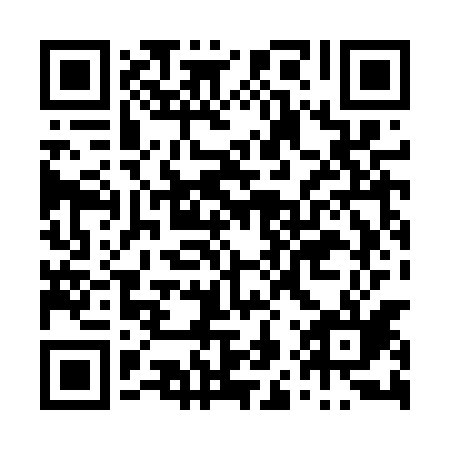 Prayer times for Lubiechnia Mala, PolandMon 1 Apr 2024 - Tue 30 Apr 2024High Latitude Method: Angle Based RulePrayer Calculation Method: Muslim World LeagueAsar Calculation Method: HanafiPrayer times provided by https://www.salahtimes.comDateDayFajrSunriseDhuhrAsrMaghribIsha1Mon4:336:341:045:317:359:302Tue4:306:321:045:327:379:323Wed4:276:301:045:347:399:344Thu4:246:271:035:357:419:375Fri4:216:251:035:367:429:396Sat4:186:231:035:377:449:417Sun4:156:201:035:397:469:448Mon4:116:181:025:407:489:469Tue4:086:161:025:417:499:4910Wed4:056:131:025:427:519:5111Thu4:026:111:025:437:539:5412Fri3:596:091:015:457:559:5613Sat3:566:071:015:467:569:5914Sun3:526:041:015:477:5810:0215Mon3:496:021:015:488:0010:0416Tue3:466:001:005:498:0210:0717Wed3:435:581:005:508:0310:1018Thu3:395:561:005:528:0510:1219Fri3:365:541:005:538:0710:1520Sat3:325:5112:595:548:0910:1821Sun3:295:4912:595:558:1010:2122Mon3:255:4712:595:568:1210:2423Tue3:225:4512:595:578:1410:2724Wed3:185:4312:595:588:1510:3025Thu3:155:4112:595:598:1710:3326Fri3:115:3912:586:018:1910:3627Sat3:075:3712:586:028:2110:3928Sun3:045:3512:586:038:2210:4229Mon3:005:3312:586:048:2410:4630Tue2:565:3112:586:058:2610:49